                                                                       Mercredi 8 avril*Rituels Anglais  What the date today ? What is the weather like ? Where do you live ?Have you got pets ? Do you play video games at home ?             10 min*Lecture : roman chapitre 7 p 56 à 61.                                      30 min*L’oncle est-il arrêté par les deux allemands ? Pourquoi ?                          *** Fais le résumé de ce chapitre(Ecris au présent).*EDL :  Classes grammaticales                                             40 min  Utilise le texte suivant pour compléter le tableau. *3 par colonne/***4 par colonne. Tu peux utiliser des surligneurs pour t’aider à repérer les noms  A l’heure du festin, le roi prit place sur une cathèdre magnifique. Jean de Montfaucon et dame Guenièvre allèrent à ses côtés. Les autres convives étaient sur des bancs plus rustiques. Chacun portait un couteau à sa ceinture. Pour commencer, les serviteurs présentèrent les fruits et les mets de la saison. Ils apportèrent ensuite des plats en sauce, des viandes rôties, des volailles et des poissons. On posa les morceaux de viande sur des tranches de pain. Puis les serviteurs arrivèrent avec les confiseries variées, les gâteaux et les fruits secs. Plusieurs convives burent dans le même verre.  Toujours avec le texte, remplis ce tableau              Tu peux t’aider du mémo avec les leçons MG et du livre aux pages 40,42, 62,64.Mathématiques Géométrie :                                                                                Leçon sur les solides : cube et pavé droit.  Avec le manuel1 Fais l’exercice 8 p 139 *un seul patron *** les 2 patrons. Tu peux vérifier ton travail en découpant le patron.Exercice 1 p 140 ; Complète le tableau pour répondre.Exercice 2 p 140 Complète les descriptions : *J’ai 2 …    triangulaires, 9…       , 6…           et 3…    rectangulaires.*** J’ai 2 …    bases …    , … arêtes, 12 …     et …    faces…     .2) Construis les patrons suivants : le patron d’un cube qui a des arêtes de 4 cm de côtés et le patron d’un pavé droit dont les dimensions sont 5cm, 4cm 3cm. Respecte bien les dimensions Aide : Voici deux patrons possibles mais tu peux utiliser d’autres patrons si tu le souhaites. Attention, les dimensions du dessin ne sont pas respectées.    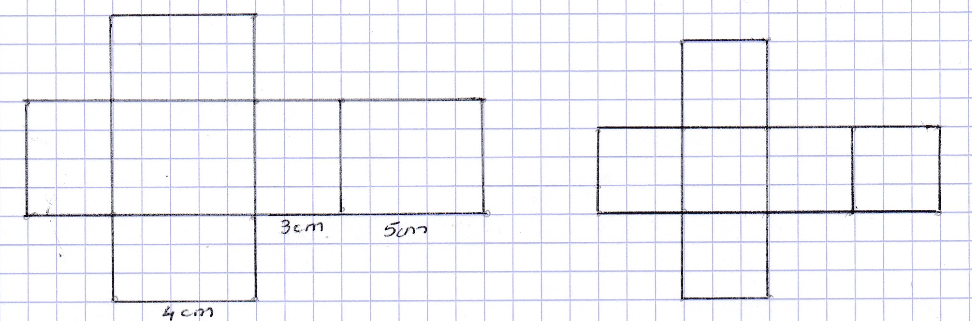 Chants :   Voilà une petite chanson que vos petits frères ou sœurs ont apprise. Tu peux l’apprendre à ton tour.  https://www.youtube.com/watch?v=EDc0YnuS5vQ   GN :  D + nomGN : D +  Nom  +AdjectifGN : D + nom + C.NArticles 2 Noms propres10 Noms (communs)Prépositions ***adverbes prismesJ*K*L*M*N***O***Nombre de sommets Nombres d’arêtesNombre de facesForme des bases coloriéesForme des autres faces